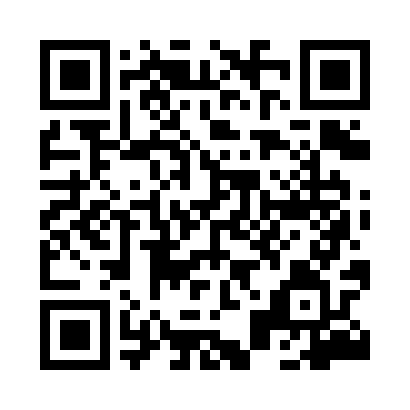 Prayer times for Dubne, PolandWed 1 May 2024 - Fri 31 May 2024High Latitude Method: Angle Based RulePrayer Calculation Method: Muslim World LeagueAsar Calculation Method: HanafiPrayer times provided by https://www.salahtimes.comDateDayFajrSunriseDhuhrAsrMaghribIsha1Wed2:585:1412:335:387:5310:002Thu2:555:1212:335:397:5510:033Fri2:525:1012:335:407:5610:054Sat2:495:0912:335:417:5810:085Sun2:465:0712:335:427:5910:106Mon2:435:0512:335:428:0110:137Tue2:405:0412:335:438:0210:168Wed2:375:0212:335:448:0410:189Thu2:345:0112:335:458:0510:2110Fri2:314:5912:335:468:0610:2411Sat2:284:5812:325:478:0810:2712Sun2:254:5612:325:488:0910:2913Mon2:224:5512:325:488:1110:3214Tue2:184:5412:325:498:1210:3515Wed2:174:5212:325:508:1310:3816Thu2:164:5112:335:518:1510:4117Fri2:164:5012:335:528:1610:4218Sat2:154:4812:335:528:1710:4219Sun2:154:4712:335:538:1910:4320Mon2:144:4612:335:548:2010:4321Tue2:144:4512:335:558:2110:4422Wed2:134:4412:335:558:2210:4523Thu2:134:4312:335:568:2410:4524Fri2:134:4212:335:578:2510:4625Sat2:124:4112:335:588:2610:4626Sun2:124:4012:335:588:2710:4727Mon2:124:3912:335:598:2810:4728Tue2:114:3812:336:008:2910:4829Wed2:114:3712:346:008:3110:4830Thu2:114:3612:346:018:3210:4931Fri2:114:3612:346:028:3310:49